demandeur:nom du club d’aéromodélisme: …………………………………………………………………………………………….…….nom du président: …………………………………………………………………………………………………………….……Adresse: …………………………………………………………………………………………………………………………………....Téléphone: ……………………………… GSM: ……………………………………..………..……Fax: …………………...………………  e-mail: …………………………………………………….demande la prolongation de l’autorisation d’exploitation d’un terrain d’aéromodélisme situé à:…………………………………………………………………………………………………………………………………..….….numéro du terrain: ……………….obstacles:Le soussigné: ………………………………………………………………………………………………………………………déclare que depuis la prolongation antérieure du: ……………………………..aucun nouvel obstacle qui imposerait une limitation supplémentaire de la zone de vol n’a été ajouté aux alentours du terrain d’aéromodélisme;de nouveaux obstacles ont été ajoutés aux alentours du terrain d’aéromodélisme qui imposent une limitation supplémentaire de la zone de vol. Ces obstacles doivent être indiqués sur une carte topographique à l’échelle 1/10.000 publiée par  l’Institut Géographique National (IGN). Cette carte IGN doit être fournie à la DGTA.
Les nouveaux obstacles sont: …………………………………………………...……………………………Fait à: …………………………………………….Date: ……/………/……………….Signature du président : ……………………………………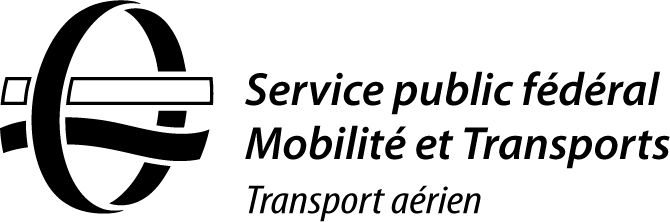 DIRECTION GENERALE TRANSPORT AERIENDemande de prolongation de l’autorisation d’exploitationd'un terrain d’aéromodélisme  Numéro de TVA*: ……………………………………………………….* Cocher une des cases Numéro d’entreprise*: ……………………………………………………….* Cocher une des cases Numéro de Registre national*: ……………………………………………………….* Cocher une des cases